COOPERATIVA EDUCACIONAL MONTEIRO LOBATO“O SUCESSO DE SEU FILHO COMEÇA AQUI”Av. Capitão Claro, 46 Bairro Centro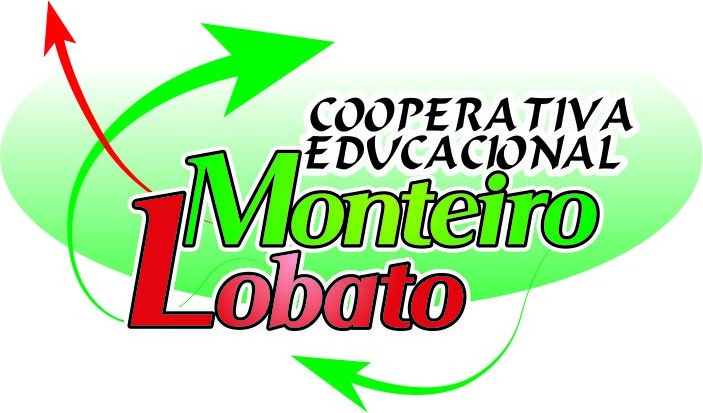 CNPJ: 04.147.734/0001-59RESOLUÇÃO CEE/PI nº 027/2014Telefone: 99951-7310EDITAL DE CONVOCAÇÃOASSEMBLÉIA GERAL ORDINÁRIAO presidente da Cooperativa Educacional Monteiro Lobato, CNPJ 04.147.734/0001-59, no uso das atribuições conferidas pelo Estatuto Social, convoca os senhores cooperados para se reunirem em Assembleia Geral Ordinária que se realizará na sede da Cooperativa Educacional Monteiro Lobato, localizada na Avenida Capitão Claro, nº 46 – Centro na cidade de Parnaíba- PI, no dia 27 de Março de 2020, em primeira convocação às 08h00mins com a presença de 2/3 dos cooperados, em segunda convocação às 08h15mins, no mesmo dia e local, com a presença de metade mais um do número total de cooperados, e persistindo a falta de quórum legal, em terceira e última convocação, às 08h30mins, com a presença mínima de 10 (dez) cooperados, a fim de deliberarem sobre a seguinte ordem: Prestação de Contas de exercício de 2019 compreendendo: Relatório de Gestão;Balanço Patrimonial; Demonstração de Sobras ou Perdas e demais Demonstrativos; Parecer do Conselho Fiscal;Destinação das Sobras; ou II – Rateio das Perdas, conforme o caso;Plano e Trabalho para o ano de 2019. NOTA: Para efeito de quórum, declara-se que o número de cooperados em condições de votar nesta data é de 20. Parnaíba, 13 de Março de 2020._________________________________________________________PresidenteCOOPERATIVA EDUCACIONAL MONTEIRO LOBATO“O SUCESSO DE SEU FILHO COMEÇA AQUI”Av.Capitão Claro, 46  Bairro CentroCNPJ: 04.147.734/0001-59RESOLUÇÃO CEE/PI nº 027/2014Telefone: 99951-7310LISTA DE PRESENÇA DA ASSEMBLEIA GERAL ORDINÁRIA DA COOPERATIVA EDUCACIONAL MONTEIRO LOBAO, REALIZADA EM 27 DE MARÇO DE 2019, CONFORME EDITAL DE PUBLICAÇÃO PUBLICADO NO JORNAL DIA 29 DE MARÇO DE 2019. 01. __________________________________________________________________________________________________02___________________________________________________________________________________________________03___________________________________________________________________________________________________04___________________________________________________________________________________________________05. __________________________________________________________________________________________________06___________________________________________________________________________________________________07___________________________________________________________________________________________________08___________________________________________________________________________________________________09. __________________________________________________________________________________________________10___________________________________________________________________________________________________11___________________________________________________________________________________________________12___________________________________________________________________________________________________13 __________________________________________________________________________________________________14 __________________________________________________________________________________________________15___________________________________________________________________________________________________16___________________________________________________________________________________________________17___________________________________________________________________________________________________18 __________________________________________________________________________________________________19 __________________________________________________________________________________________________20___________________________________________________________________________________________________